Al Dirigente ScolasticoISTITUTO COMPRENSIVOSELVAZZANO IIIl  sottoscritto  _____________________________________________________________________________________,  					cognome e nome				  Docente	      		          Primaria		                 Secondaria I gradoin servizio presso il plesso di__________________________________________________________________________□ Genitore     □ Tutore     □ Affidatario dello studente____________________________________________________ Altro___________________________________________________________________________________________chiede  Aula di lezione                              CON lim                 senza lim palestra altro___________________________________________________________________________________della Scuola ______________________________________________________di_______________________________                                       (indicare grado e nome del plesso)per il giorno_______________________dalle ore________________________alle ore____________________________per il seguente motivo: ________________________________________________________________________________________________________________________________________________________________________________________________________________________________________________________________________________________________________________________________________________________________________________Dichiara, altresì, di essere consapevole che ai sensi dell’art. 1, comma 61, della Legge 107/2015:“I soggetti esterni che usufruiscono dell'edificio scolastico per effettuare attività didattiche e culturali sono responsabili della sicurezza e del mantenimento del decoro degli spazi”.PER EVENTUALI INFORMAZIONI E/O COMUNICAZIONI LASCIA IL SEGUENTE RECAPITO TELEFONICO:__________________________________________________________________________________________________________________________________________________________________________________________________Data, _____________________                                                                                Firma del richiedente											            		____________________________________________*************************************************************************************************VISTO:   si autorizza               non si autorizza                                        IL DIRIGENTE SCOLASTICO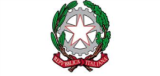 ISTITUTO COMPRENSIVO SELVAZZANO IIRICHIESTA UTILIZZO LOCALI DOCENTIFAMIGLIE